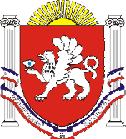 РЕСПУБЛИКА    КРЫМРАЗДОЛЬНЕНСКИЙ  РАЙОНАДМИНИСТРАЦИЯ   КОВЫЛЬНОВСКОГО  СЕЛЬСКОГО ПОСЕЛЕНИЯПОСТАНОВЛЕНИЕ       22 июня 2016 г.                              с. Ковыльное                                               № 90О создании попечительского совета по вопросам погребения и похоронного делаВ соответствии с Федеральным законом от 12.01  1996 года № 8-ФЗ «О погребении и похоронном деле», статьей 15 Закона Республики Крым от 30.12 2015 года № 200-ЗРК/2015 «О погребении и похоронном деле в Республике Крым», на основании Устава муниципального образования Ковыльновское сельское поселение  Раздольненского района Республики Крым, в целях осуществления общественного контроля за деятельностью в сфере похоронного дела, координации работы органов исполнительной власти, осуществляющих организационные, распорядительные, надзорные и контрольные функции в сфере регулирования похоронного дела, принимая во внимание заключение прокуратуры Раздольненского района № 88-2016 от 18.05.2016ПОСТАНОВЛЯЮ:1. Создать Попечительский Совет по вопросам похоронного дела муниципального образования Ковыльновское сельское поселение  Раздольненского района Республики Крым и утвердить его состав (Приложение № 1).2. Утвердить прилагаемое Положение о Попечительском Совете по вопросам похоронного дела муниципального образования Ковыльновское сельское поселение  Раздольненского района Республики Крым (Приложение № 2).3. Настоящее Постановление разместить на информационном стенде Администрации Ковыльновского сельского поселения и  на официальном сайте Администрации в сети Интернет http://kovilnovskoe-sp.ru/. 4. Контроль за исполнением настоящего Постановления оставляю за собой.5. Постановление вступает в силу со дня его опубликования.Председатель Ковыльновского сельского совета - глава АдминистрацииКовыльновского сельского поселения                                Ю.Н.МихайленкоПриложение № 1Утвержден                                                                    постановлением АдминистрацииКовыльновского сельского поселения                                                 от 22.06.2016 г. № 90СОСТАВПОПЕЧИТЕЛЬСКОГО СОВЕТА ПО ВОПРОСАМ ПОХОРОННОГО ДЕЛА МУНИЦИПАЛЬНОГО ОБРАЗОВАНИЯ КОВЫЛЬНОВСКОЕ СЕЛЬСКОЕ ПОСЕЛЕНИЕ РАЗДОЛЬНЕНСКОГО РАЙОНА РЕСПУБЛИКИ КРЫМПриложение № 2                                                            Утвержден                                                                    постановлением АдминистрацииКовыльновского сельского поселения                                                 от 22.06.2016 г. № 90ПОЛОЖЕНИЕО ПОПЕЧИТЕЛЬСКОМ СОВЕТЕ ПО ВОПРОСАМ ПОХОРОННОГО ДЕЛА МУНИЦИПАЛЬНОГО ОБРАЗОВАНИЯ КОВЫЛЬНОВСКОЕ СЕЛЬСКОЕ ПОСЕЛЕНИЕ РАЗДОЛЬНЕНСКОГО РАЙОНА РЕСПУБЛИКИКРЫМ1. Настоящее Положение регламентирует деятельность Попечительского совета по вопросам похоронного дела муниципального образования Ковыльновское сельское поселение Раздольненского района Республики Крым (далее - Попечительский совет).2. Попечительский совет является постоянно действующим совещательным органом и содействует исполнению и соблюдению положений законодательства о погребении и похоронном деле.3. Попечительский совет руководствуется в своей деятельности Конституцией Российской Федерации, федеральными конституционными законами, указами и распоряжениями Президента Российской Федерации, постановлениями и распоряжениями Правительства Российской Федерации, законами Республики Крым, постановлениями и распоряжениями Совета министров Республики Крым, постановлениями Главы Администрации Ковыльновского сельского поселения и настоящим Положением.4. Попечительский совет осуществляет следующие функции:общественный контроль за деятельностью в сфере похоронного дела, за соблюдением прав граждан и предоставлением им гарантий, предусмотренных законодательством о погребении и похоронном деле;изучение состояния похоронного дела на территории Ковыльновского сельского поселения.рассмотрение вопросов формирования и реализации государственной политики в сфере похоронного дела;рассмотрение и подготовка предложений по улучшению похоронного обслуживания и организация новых мест погребения;содействие созданию специализированных служб по вопросам похоронного дела;разработка рекомендаций по организации похоронного дела на территории Ковыльновского сельского поселения. 5. Попечительский совет имеет право:запрашивать и получать в установленном порядке у органов местного самоуправления,  общественных объединений, а также иных организаций необходимую информацию по вопросам своей деятельности;приглашать на свои заседания представителей органов местного самоуправления  Ковыльновского сельского поселения , осуществляющих деятельность в сфере похоронного дела, общественных и религиозных организаций и других организаций граждан;привлекать для дачи разъяснений, консультаций при подготовке заключений по отдельным вопросам похоронного дела специалистов, экспертов, а также представителей организаций, осуществляющих деятельность в сфере похоронного дела;информировать население об обсуждаемых Попечительским советом вопросах в средствах массовой информации.6. Персональный состав Попечительского совета утверждается постановлением администрации Ковыльновского сельского поселения.7. Руководство деятельностью Попечительского совета осуществляет его председатель. 8. Председатель Попечительского совета:осуществляет непосредственное руководство деятельностью Попечительского совета;утверждает планы работы Попечительского совета, созывает его заседания, утверждает повестку дня заседаний, ведет заседания.9. Секретарь Попечительского совета:готовит материалы по вопросам повестки дня и проекты решений Попечительского совета;уведомляет членов Попечительского совета о предстоящем заседании;ведет протоколы заседаний Попечительского совета;направляет в адрес членов Попечительского совета копии протоколов и материалов.10. Приглашенные на заседание Попечительского совета лица имеют право выступать по рассматриваемому вопросу, вносить свои предложения и высказывать мнение по выносимому на голосование вопросу без права участия в голосовании.11. Работа Попечительского совета осуществляется в соответствии с планом, утверждаемым на заседании.12. Заседания Попечительского совета проводятся по мере необходимости, не реже одного раза в полгода и считаются правомочными, если на них присутствуют не менее половины от общего числа членов Попечительского совета.13. Решение Попечительского совета принимается большинством голосов присутствующих на заседании членов Попечительского совета и считается принятым, если за него проголосовали более половины участвующих в заседании. В случае равенства голосов решающим является голос председателя (председательствующего).14. На заседаниях Попечительского совета ведется протокол заседания, который подписывается председателем (председательствующим). В протоколе отражаются принятые Попечительским советом решения, которые носят рекомендательный характер.15. Организационно-техническое и информационное обеспечение деятельности Попечительского совета осуществляет Администрация Ковыльновского сельского поселения.Председатель комиссии:Степаненко Павел Викторовичведущий специалист по благоустройству и жилищно-коммунальному имуществуСекретарь комиссии:Тетерюк Наталья Петровнабухгалтер МКУ УОДОМС Ковыльновского сельского  поселенияЧлены комиссии:Карлаш Евгений Владимировичдепутат Ковыльновского сельского советаЧерканов Юрий ВасильевичпенсионерНоздря Зинаида Григорьевнапенсионер